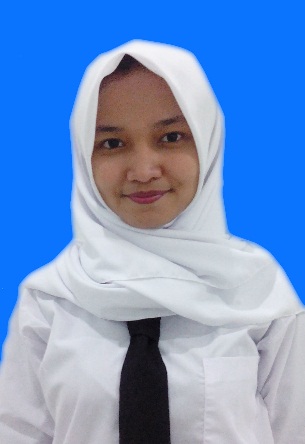 Deviani saskia putriI am college student of Public Health, Diponegoro University Semarang. I am now in a organization in a field of Communication and English Development. I am very well with English, hard worker, and fast learner. Fluent in Bahasa and English.Core Competencies :Health knowledge ● English skills ● Public speaking ● Bussiness plan ● Digital marketingPersonal detailsPlace, Date of Birth	:  Jakarta, 27th December 1997Home Address	:  KS Tubun IV/22 street, Slipi, West JakartaCurrent Adress	:  Jatisari V/12 street, Tembalang, SemarangHandphone	:  085780426063Email	:  devianisaskia27@gmail.comBlood type	:  0Life motto	:  Be (the best version of) yourself.Education2009 – 2012	111 Junior High School, Jakarta2012 – 2015	78 Senior High School, Jakarta      2015	Faculty of Public Health, Diponegoro University SemarangOrganization / COMMITEE experience      2016	Youth Staff of CED (Communication and English	Development) BEM FKM UNDIP      2016	School of Speaking “English Conversation Class”      2016	PCMI Goes To CampusSemarang, 20th August 2016						      Deviani Saskia Putri